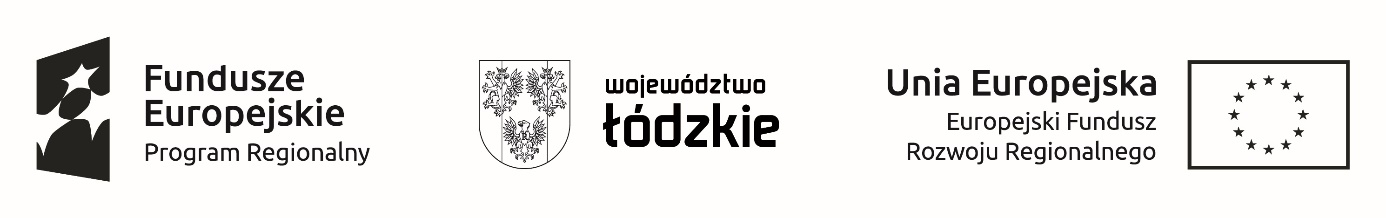 Projektu  „Moja pasja - gastronomia” nr RPLD.11.03.02-10-0012/19 współfinansowany ze środków Europejskiego Funduszu Społecznego w ramach Regionalnego Programu Operacyjnego Województwa Łódzkiego na lata 2014-2020Harmonogram zajęć gr. 7Zad.3  Kuchnia staropolska- dodatkowe zajęcia specjalistyczne dla uczniów kształcących się w zawodzie Technik Żywienia i Usług Gastronomicznych (TŻiUG) oraz Kucharz Grupa VIIGrupa VIINauczycielDataGodzinaNauczyciel02.09.2022r. (piątek)09.09.2022r. ( piątek)16.15-20.4516.15-20.4516.15-20.4516.15-20.4516.15-20.4510.15-14.4516.15-20.4516.15-20.45Dorota Andrzejewska 